CyprusCyprusCyprusCyprusOctober 2027October 2027October 2027October 2027MondayTuesdayWednesdayThursdayFridaySaturdaySunday123Cyprus Independence Day45678910111213141516171819202122232425262728293031National HolidayNOTES: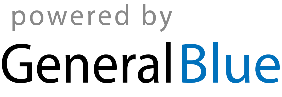 